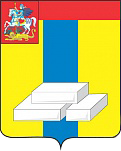 ОБЩЕСТВЕННАЯ ПАЛАТА ГОРОДСКОГО ОКРУГА ДОМОДЕДОВОМОСКОВСКОЙ ОБЛАСТИКомиссия по архитектурному облику городов и сел (деревень), благоустройству территорий, экологии и природопользованию (сохранению лесов).ПРОТОКОЛ № Прием населенияг. Домодедово								16 марта 2021 г.16 марта 2021 в Общественной палате городского округа Домодедово состоялся прием населения. Прием вёл: член  комиссии по архитектурному облику городов и сел (деревень), благоустройству территорий, экологии и природопользованию (сохранению лесов) Кузьмина В.С..Хлопова Зинаиада Николаевна,   житель г.о. Домодедово, ул. Каширское шоссе, д. 54, кв. 32 обратилась в Общественную палату городского округа Домодедово с вопросами:озеленения придомовой территории по адресу:   ул. Каширское шоссе, д. 54При проведении приема была рассмотрена возможность озеленения территории на основании реализации проекта «ЭкоЛогичноеПодмосковье» в соответствии со СНиП.О помощи чистки канала водоотведения, расположенного по адресу : СНТ «АВИАТОР»   Рекомендовано обратиться к руководству СНТ «АВИАТОР» в соответствии с ФЗ «О садоводческих, огороднических и дачных некоммерческих объединениях граждан».Член Общественной палаты 					            В.С. Кузьмина 